P. Turin Provv. 3581P. BM EA10102P. MMA27.3.560O. GlasgowD.1925.87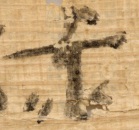 rto. l. 1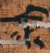 rto. l. 4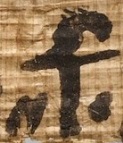 rto. l. 1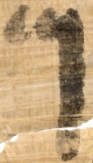 rto. l. 3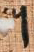 rto. l. 11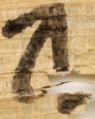 rto. l. 2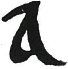 obv. l. 8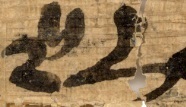 rto. l. 8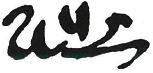 obv. l. 2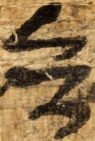 rto. l. 7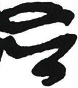 rev. l. 2